                                                                                                  Утверждено                                                                                                   Директор МБОУ «СШ № 16»                                        ______________ О.А. Донцова                                                             « 29 »   августа     2017 год                                                                             План  воспитательных мероприятий МБОУ «СШ № 16»  на 2017-2018 уч. годСентябрьОктябрьНоябрьДекабрьЯнварьФевральМарт                                                                               АпрельМайНаправленияМероприятияДатаВоспитание  гражданственности,  патриотизма,  уважения  к  правам,  свободам и обязанностям  человека.1.Международный день мира.2.День солидарности в борьбе с терроризмом.- Линейка – памяти «Беслан – незаживающая рана» 1-8 кл.- Митинг «Свеча Памяти» 9-11кл.3.День государственного флага.4. Конкурс для детей с ограниченными возможностями «Шаг на встречу»21.0905.0922.0825.09Военно-патриотическое и историко-краеведческое воспитание1.День памяти воинов , погибших в годы Крымской войны (1854-1856 г.г.)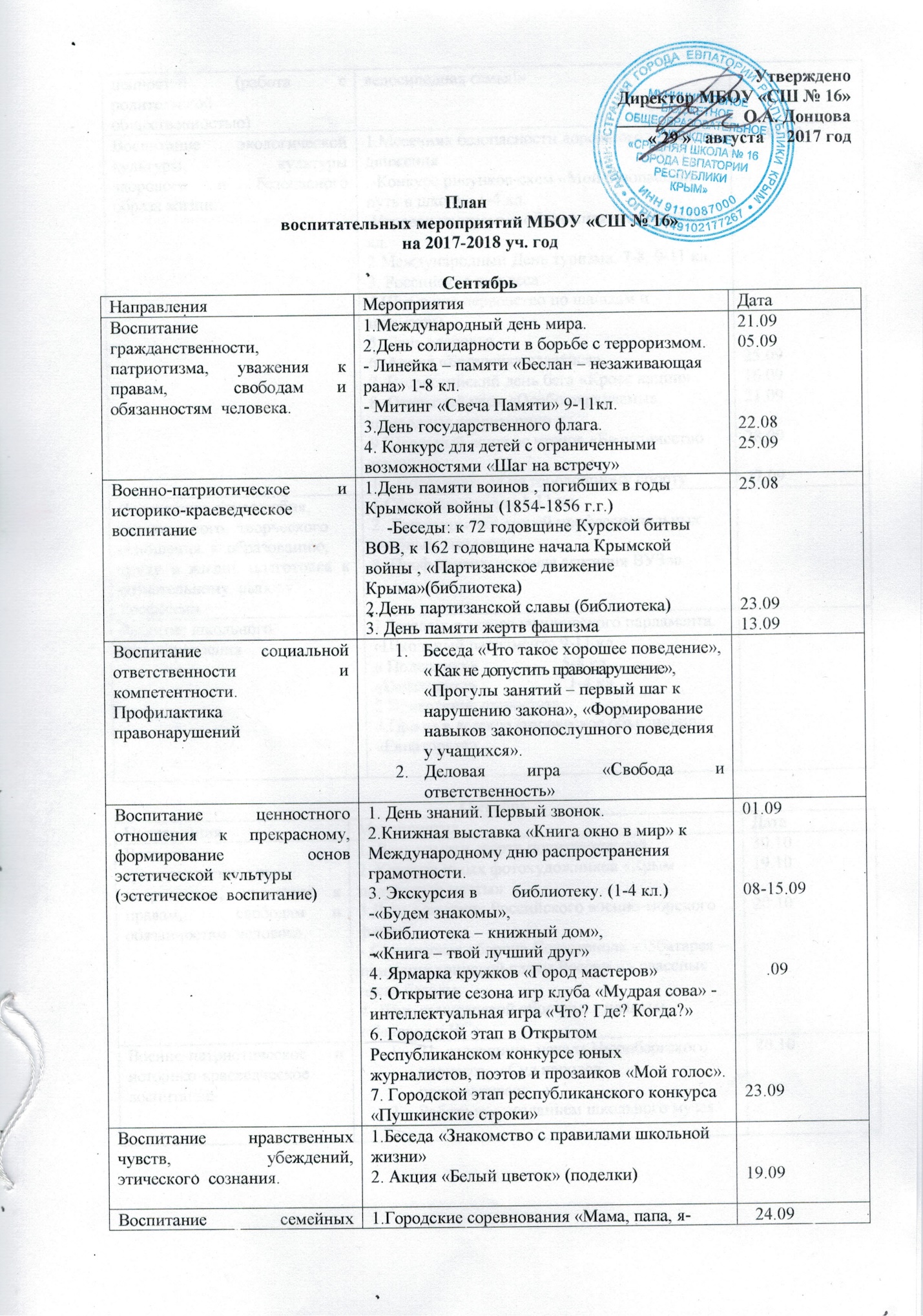      -Беседы: к 72 годовщине Курской битвы ВОВ, к 162 годовщине начала Крымской войны , «Партизанское движение Крыма»(библиотека)2.День партизанской славы (библиотека)3. День памяти жертв фашизма25.0823.0913.09Воспитание  социальной  ответственности  и  компетентности. Профилактика правонарушенийБеседа «Что такое хорошее поведение», « Как не допустить правонарушение», «Прогулы занятий – первый шаг к нарушению закона», «Формирование навыков законопослушного поведения у учащихся».Деловая игра «Свобода и ответственность»Воспитание  ценностного  отношения  к  прекрасному,  формирование  основ эстетической  культуры(эстетическое  воспитание)  1. День знаний. Первый звонок.2.Книжная выставка «Книга окно в мир» к Международному дню распространения грамотности.3. Экскурсия в        библиотеку. (1-4 кл.)-«Будем знакомы», -«Библиотека – книжный дом», -«Книга – твой лучший друг» 4. Ярмарка кружков «Город мастеров»5. Открытие сезона игр клуба «Мудрая сова» - интеллектуальная игра «Что? Где? Когда?»6. Городской этап в Открытом Республиканском конкурсе юных журналистов, поэтов и прозаиков «Мой голос».7. Городской этап республиканского конкурса «Пушкинские строки»01.0908-15.09     .0923.09Воспитание  нравственных  чувств,  убеждений,  этического  сознания.1.Беседа «Знакомство с правилами школьной жизни»2. Акция «Белый цветок» (поделки)19.09Воспитание семейных ценностей (работа с родительской общественностью)1.Городские соревнования «Мама, папа, я- велосипедная семья!»  24.09Воспитание  экологической  культуры,  культуры  здорового  и  безопасного  образа жизни.1.Месячник безопасности дорожного движения.   .-Конкурс рисунков-схем «Мой безопасный путь в школу» 1-4 кл.-Игровая программа «Дорожная угадайка»1-4 кл.2.Международный День туризма, 7-8, 9-11 кл.3. Российские дни леса. 4.Школьное первенство по шашкам и шахматам.5. День здоровья 6. Акция «Батарейка сдавайся»7. Всероссийский день бега «Кросс нации»8. Открытый урок «Особо охраняемые природные территории»9.Школьный конкурс чтецов «Ее величество природа»10. Соревнования по городошному спорту01-30.0925.0916.0921.0928.0927.09Воспитание  трудолюбия,  сознательного,  творческого  отношения  к  образованию, труду  и  жизни,  подготовка  к  сознательному  выбору  профессии. 1.Сбор макулатуры 1-11 кл.2. Дни открытых дверей профессиональных учебных заведений.3. Проф.ориентационная агитация ВУЗовРазвитие школьного самоуправления1.Заседание актива ученического парламента.«Школьный парламент» 9-11 кл.« Подсолнух»                   5-8 кл.«Евпаторята»                     1-4 кл.2.Проведение старостата.3.Прием в детское -творческое объединение «Евпаторята»НаправленияМероприятияДатаВоспитание  гражданственности,  патриотизма,  уважения  к  правам,  свободам и обязанностям  человека.1. День памяти  жертв политрепрессий.2. Конкурс юных фотохудожников «Крым – полуостров мечты»3.День рождения Российского военно-морского флота.- Героическая оборона Севастополя «35батарея – памятник воинской славы России » - классные часы, беседы. 4. День гражданской обороны: - плакаты «Человек и ЧС»30.1019.1020.10Военно-патриотическое и историко-краеведческое воспитание71- годовщина  начала Нюрнбергского процесса.  «Суд народов приговаривает…»Работа над созданием школьного музея.20.10Воспитание  социальной  ответственности  и  компетентности. Профилактика правонарушенийВидео-урок «Что такое закон в жизни человека»Урок-презентация  «Школа – правовое пространство»Воспитание  ценностного  отношения  к  прекрасному,  формирование  основ эстетической  культуры(эстетическое  воспитание)  1.Первый тур городского конкурса чтецов.3. Международный день учителя.   - Концерт,  - Стенгазеты  1-11 кл.4. Международный день музыки.- Музыкальная викторина «Угадай мелодию»5. Городской этап открытого республиканского конкурса «Крым в сердце моем» номинации: «Крымская палитра» (ИЗО);«Планета юных мастеров» (декоративно-прикладное творчество);«Я посвящаю эти строки Крыму…» (литературный);«Крым видеоролик»;«Живые родники»;«Вокальный звездопад»;«Песнь моей души».6. Международный конкурс «Красота Божьего мира»15.-30.1030.1004.10Воспитание  нравственных  чувств,  убеждений,  этического  сознания.1.Международный день пожилого человека, 5-11 кл.(акция милосердия)2. Международный день борьбы с насилием. - Беседы: «Насилие в семье»-«Человек в мире правил»- «Суицид среди подростков»4.Дисскусия «От безответственности до преступления один шаг»01.1002.10Воспитание семейных ценностей(работа с родительской общественностью)Конкурс рисунков «Моя мама - самая лучшая»Акция для многодетных семей «Крылья ангела»13.10Воспитание  экологической  культуры,  культуры  здорового  и  безопасного  образа жизни.1.День здоровья 1-11 кл.2.Городской легкоатлетический кросс, эстафета «Золотая осень» (5-6, 9-11 кл.)3. Всероссийские соревнования по футболу «Кожаный мяч »4. Первенство школы по футболу5. День безопасности в сети Интернет.  «Безопасности школьников в сети Интернет»6. Городской этап детского творчества «Дорога глазами детей»:- Номинация «Волшебная кисть» (рисунки, плакаты);- номинация «Золотое перо» (сочинения, сказки, стихи, частушки); - номинация «Умелые руки» (аппликация, бисер, мягкая игрушка, выжигание и т.д. ) 1-11 кл.6. Конкурс рисунка «Особо охраняемые природные территории» 1-11кл.7. Фото конкурс «Путешествие по особо охраняемым территориям» 5-11 кл.30.1021.1012.1011.10Воспитание  трудолюбия,  сознательного,  творческого  отношения  к  образованию, труду  и  жизни,  подготовка  к  сознательному  выбору  профессии.1.Сбор макулатуры2. Выставка испорченного учебника.  3. Родительские собрания для учащихся 9-11 классов с приглашением представителя проф. ориентационной работы по городу Евпатория.4. Дни открытых дверей профессиональных учебных заведений.5. Проф.ориентационная агитация ВУЗовРазвитие школьного самоуправления1.Заседание актива ученического парламента.«Школьный парламент» 9-11 кл.« Подсолнух»                   5-8 кл.«Евпаторята»                     1-4 кл.2.Проведение старостата.3.Посвящение в пятиклассникиНаправленияМероприятияДатаВоспитание  гражданственности,  патриотизма,  уважения  к  правам,  свободам и обязанностям  человека.1.День народного единства.- Встреча с поэтом С.Овчаренко2. Международный день толерантности  Кн-ил. выставка «Толерантность – мир без насилия» (библиотека)- Урок доброты3. Международный день ребенка- Беседы: «Конвенция прав ребенка»- «Права детей - забота государства»4. Международный день ребенка- Беседы: «Конвенция прав ребенка»- «Права детей - забота государства»03.1116.11Военно-патриотическое и историко-краеведческое воспитание1.Работа группы « Поиск» по теме: «Ордена и медали в моей семье»2. Работа над создание школьного музеяВоспитание  социальной  ответственности  и  компетентности. Профилактика правонарушений1.Всемирный день молодежи.-Круглый стол «Правовая оценка современных неформальных молодежных движений»2. Беседы: «Знать, чтобы противостоять», «Правонарушение несовершеннолетних, как следствие постановки на учёт в школе » 20.11Воспитание  ценностного  отношения  к  прекрасному,  формирование  основ эстетической  культуры(эстетическое  воспитание)  Международный день информацииВторой  тур городского конкурса чтецов «Живое слово поэзии»26.1115.11Воспитание  нравственных  чувств,  убеждений,  этического  сознания.Акция по сбору вещей для малообеспеченных учащихся нашей школы.Воспитание семейных ценностей(работа с родительской общественностью)1.День матери в России.- Лит. музыкальная композиция- Городской литературный конкурс «Мамочка моя»- Городской конкурс  на лучшую видео-презентацию  «Я посвящаю маме»29.1101.11-30.11Воспитание  экологической  культуры,  культуры  здорового  и  безопасного  образа жизни.1.Всемирный день отказа от курения Беседы: - «Социальные нормы и асоциальное поведение (преступность, курение, алкоголь, наркомания)»- «Алкоголь, курение и правопорядок»2.Психологическая самооборона «Не поддавайся давлению!», «Почему алкоголь – это зависимость?»3. Городские соревнования по стритболу (7-8 кл.)27.11Воспитание  трудолюбия,  сознательного,  творческого  отношения  к  образованию, труду  и  жизни,  подготовка  к  сознательному  выбору  профессии.1.Сбор макулатуры2.Запуск воздушных змеев3. Классный час с приглашением представителя Евпаторийского центра занятости населения «Рабочие профессии – профессии будущего»Развитие школьного самоуправления1.Заседание актива ученического парламента.«Школьный парламент» 9-11 кл.« Подсолнух»                   5-8 кл.«Евпаторята»                     1-4 кл.2.Проведение старостата.3. К Международному дню толерантности акция «Передай добро по кругу»16.10НаправленияМероприятияДатаВоспитание  гражданственности,  патриотизма,  уважения  к  правам,  свободам и обязанностям  человека.1.День Конституции РФ. Единый урок «Конституция – основной закон государства»Беседы: «Я – гражданин России»- «Что такое закон? Главный закон страны»- Стен-газеты «Конституция РФ»2. День героев Отечества. -Приглашение сотрудников МЧС.-Классные часы12.1209.12Военно-патриотическое и историко-краеведческое воспитание1.Страницы истории « Битва под Москвой»- беседа.2. День неизвестного солдата03.12Воспитание  социальной  ответственности  и  компетентности. Профилактика правонарушений1. День прав человека.- Диспут о правовой ответственности подростков на тему: «Правонарушение. Вина. Ответственность»2.Деловая игра «Главные вопросы», «Конвенция «О правах ребенка»3. Игра Что? Где? Когда? «Твои права  и твои обязанности» (библиотека) 9 кл.10.12Воспитание  ценностного  отношения  к  прекрасному,  формирование  основ эстетической  культуры(эстетическое  воспитание)  1.День Святого Николая.2 Новогодние мероприятия.      -конкурс стенгазет,    -утренники,    -новогодние карнавалы,.    -конкурс новогодней игрушки,3. Конкурс рисунка «Рождественская открытка»4. Конкурс поделок «От Святителя Николая к Крещению   Господню»5. Шоу Дед Морозов и Снегурочек (9-11 кл.)18.1219.12Воспитание  нравственных  чувств,  убеждений,  этического  сознания.1.День инвалида. Акция «Милосердие».2.Международный день объятий.3.Международный день помощи бедным. 03.1204.12Воспитание семейных ценностей(работа с родительской общественностью)1.Совместное творчество родителей и детей в подготовке к конкурсам: «От Святителя Николая к Крещению   Господню», «Рождественская открытка», Новогодняя игрушка.Воспитание  экологической  культуры,  культуры  здорового  и  безопасного  образа жизни.1.Международный день борьбы со СПИДом.- стен-газеты «Толерантное отношение к ВИЧ- инфицированным »2. День здоровья (1-11 кл.)3. Месячник оборонно массовой и спортивно-массовой работы.01.12Воспитание  трудолюбия,  сознательного,  творческого  отношения  к  образованию, труду  и  жизни,  подготовка  к  сознательному  выбору  профессии.1.Сбор макулатуры2.Городские соревнования по автомодельному спорту (контурные модели)3. Проф.ориентационная агитация ВУЗов4. Факультативные уроки с приглашением представителей пенсионного фонда г.Евпатории для 9-11 кл.Развитие школьного самоуправления1.Заседание актива ученического парламента.«Школьный парламент» 9-11 кл.« Подсолнух»                   5-8 кл.«Евпаторята»                     1-4 кл.2.Проведение старостата.3.Новогодняя ярмарка (2-11кл.)4. Благотворительная акция по сбору вещей для малообеспеченных.НаправленияМероприятияДатаВоспитание  гражданственности,  патриотизма,  уважения  к  правам,  свободам и обязанностям  человека.Подготовка к военно-патриотическому   конкурсу «Служить Отечеству готов!»Военно-патриотическое и историко-краеведческое воспитание1.«Евпаторийскому десанту посвящается..» стенгазеты.2.Книжная выставка «Блокада Ленинграда», беседы, просмотр фильма.3. Международный день памяти жертв Холокоста.27.01Воспитание  социальной  ответственности  и  компетентности. Профилактика правонарушений Конкурс проектов «Твой вариант декларации прав человека»Урок-презентация  «Школа – правовое пространство»Беседа «Правовая ответственность школьника»Воспитание  ценностного  отношения  к  прекрасному,  формирование  основ эстетической  культуры(эстетическое  воспитание)  1. Школьный фестиваль искусств.2. Рождественские мероприятия.11.01-15.02Воспитание  нравственных  чувств,  убеждений,  этического  сознания.1. Всемирный день «Спасибо»- «Дружба начинается с улыбки»Воспитание семейных ценностей(работа с родительской общественностью)1. Спортивно-развлекательная игра "Папа, мама, я – спортивная семья".(2-4 кл.)Воспитание  экологической  культуры,  культуры  здорового  и  безопасного  образа жизни.1.Первенство города по баскетболу2. Первенство города «Веселые старты» (3-4 кл.)3. Городская игра «Дебаты»Воспитание  трудолюбия,  сознательного,  творческого  отношения  к  образованию, труду  и  жизни,  подготовка  к  сознательному  выбору профессии.  Сбор макулатуры.2. Дни открытых дверей профессиональных учебных заведений.3. Проф.ориентационная агитация ВУЗов4. Проф. ориентационная диагностика с целью изучения склонностей учащихся 9 классовРазвитие школьного самоуправления1.Заседание актива ученического парламента.«Школьный парламент» 9-11 кл.« Подсолнух»                   5-8 кл.«Евпаторята»                     1-4 кл.2.Проведение старостата.НаправленияМероприятияДатаВоспитание  гражданственности,  патриотизма,  уважения  к  правам,  свободам и обязанностям  человека.1.Ко Дню защитника Отечества – классный час, урок памяти  «Защитникам России - слава» 2.Конкурс чтецов «Афганистан в моей душе»3. «Колокола памяти» -Боль моя Афганистан – стен-газеты.4. Экскурсия в в/ч5. Военно-патриотический конкурс «Служить Отечеству готов!»(10-11 кл.)6. Городской этап республиканского патриотического конкурса литературного  творчества «Ради жизни на земле!..»23.0215.02Военно-патриотическое и историко-краеведческое воспитание«1943 – Разгром фашистов под Сталинградом»(10-11 кл.) (библиотека)Общереспубликанский урок мужества «Ты выстоял, великий Сталинград»Игра – квест «Они сражались за Родину», посвященная 75-летию Сталинградской битве. 01-02.02Воспитание  социальной  ответственности  и  компетентности. Профилактика правонарушений Беседа «Гражданин и обыватель»Диспут «Профилактика безнадзорности и правонарушений. Мой личный опыт»Тренинг «Предупреждение вовлечения учащихся в экстремистские организации».Воспитание  ценностного  отношения  к  прекрасному,  формирование  основ эстетической  культуры(эстетическое  воспитание)  1.Конкурс рисунка «Рисуют дети на планете мир».3. День памяти А.С.Пушкина. 4.Городской этап  Всероссийского конкурса «Живая классика»01.02-28.0205.02Воспитание  нравственных  чувств,  убеждений,  этического  сознания.1.Международный день родного языка - Кн-ил. выставка «День родного языка»(библиотека)- Игра «Путешествие в страну русского языка»21.02Воспитание семейных ценностей(работа с родительской общественностью)1.Семейная игра «Кто усыновит домовенка Кузю?» (библиотека)2. Городской этап республиканского конкурса «Родословная книга»25.02Воспитание  экологической  культуры,  культуры  здорового  и  безопасного  образа жизни.1. Месячник оборонно-массовой спортивной работы:-первенство школы по баскетболу-спортивные соревнования " Веселые старты" ( 1-4)Воспитание  трудолюбия,  сознательного,  творческого  отношения  к  образованию, труду  и  жизни,  подготовка  к  сознательному  выбору  профессии.1.Сбор макулатуры2. Экскурсия на предприятия города совместно с представителем Евпаторийского центра занятости населения.3. Дни открытых дверей профессиональных учебных заведений.4. Проф.ориентационная агитация ВУЗов5. Проф. ориентационная диагностика с целью изучения склонностей учащихся   11 классовРазвитие школьного самоуправления1.Заседание актива ученического парламента.«Школьный парламент» 9-11 кл.« Подсолнух»                   5-8 кл.«Евпаторята»                     1-4 кл.2.Проведение старостата.НаправленияМероприятияДатаВоспитание  гражданственности,  патриотизма,  уважения  к  правам,  свободам и обязанностям  человека1.Круглый стол «Молодежные субкультуры»2.День воссоединения Крыма с Россией. -Городской конкурс рисунков «Крым. Дорога домой»- Городской этап республиканского конкурса рисунков «Я голосую за Россию», посвященного Дню Общекрымского референдума.- «Крым и Россия общая судьба» плакаты, выставки.3.Освобождение Европы. 4. Беседа «Пусть торжествует на Земле добро и справедливость» (библиотека)16.0311.03Военно-патриотическое и историко-краеведческое воспитаниеЭскиз открытки, посвященной ветеранам ВОВГородской этап республиканского конкурса плакатов «Дети Крыма против фашизма»Городской этап республиканского конкурса «Наследники Победы»Воспитание  социальной  ответственности  и  компетентности. Профилактика правонарушений Классный час «Виды ответственности за совершённые правонарушения»Беседа «Телефон доверия – шаг к безопасности»Воспитание  ценностного  отношения  к  прекрасному,  формирование  основ эстетической  культуры(эстетическое  воспитание)  1. Конкурс, посвященный Дню 8 Марта. -стенгазеты к 8 Марта.-Концерт «Для Вас, милые женщины».2. Международный день театра-Литературная гостиная «Встреча поэтов с начинающими писать стихи»3. Кукольный спектакль (библиотека)4. Городской этап республиканского конкурса «Живая классика»08.0327.03Воспитание  нравственных  чувств,  убеждений,  этического  сознания.1. Весенний бал для старшеклассников. (10-11 кл.)2. Весенняя выставка работ  учащихся и учителей «Весенние фантазии»Воспитание семейных ценностей(работа с родительской общественностью)Участие родителей в концерте, посвященном 8 Марта «Для Вас, милые женщины».Воспитание  экологической  культуры,  культуры  здорового  и  безопасного  образа жизни.1.Международный день борьбы с наркотиками.-круглый стол «Чтобы не случилось беды» (8-9 кл.)-. Практикум ситуация «Как привлекают подростков к употреблению наркотиков?»2. Всемирный день борьбы с туберкулезом.-Акция «Белая ромашка»3. Всемирный день Земли .-беседа-игра «Люблю березку русскую» (5 кл.)4. Гор. этап Республиканского смотра-конкурса отрядов ЮИД «Безопасное колесо».5. Первенство города по волейболу. (9-11 кл.)01.0324.0330.03Воспитание  трудолюбия,  сознательного,  творческого  отношения  к  образованию, труду  и  жизни,  подготовка  к  сознательному  выбору  профессии.Выставки детского технического и прикладного творчества: - «Пасхальная ассамблея»- «Крымская мозаика»2. Развивающие проф. Ориентационные тренинги для учащихся 9-11 кл.3. Дни открытых дверей профессиональных учебных заведений.4. Проф.ориентационная агитация ВУЗовРазвитие школьного самоуправления1.Заседание актива ученического парламента.«Школьный парламент» 9-11 кл.« Подсолнух»                   5-8 кл.«Евпаторята»                     1-4 кл.2.Проведение старостата.НаправленияМероприятияДатаВоспитание  гражданственности,  патриотизма,  уважения  к  правам,  свободам и обязанностям  человека1.Урок-встреча с работниками космического центра, посвященная Всемирному дню космонавтики.-Интеллектуальная игра, книжная выставка, стен-газеты. 2.Международный день солидарности молодежи.3. День единения4. День Конституции Республики Крым. «Если бы ты знал  Закон»12.0424.0411.0402.04Военно-патриотическое и историко-краеведческое воспитание1. День освобождения г. Евпатории от немецко-фашистских захватчиков:    -Работа штаба " Поиск",    -Работа с ветеранами микрорайона,    -Обновление материалов " Улицы города рассказывают", " Ветераны микрорайона ".-В рамках проекта «Память сильнее времени»: «Бессмертный полк», «Солдатский треугольник»4. Беседа. Берлинская операция. 5. Международный день памятников и исторических мест.6. День освобождения узников концлагерей .7. Всероссийская военно-спортивная игра «Победа»13.0416.0418.0411.04Воспитание  социальной  ответственности  и  компетентности. Профилактика правонарушений Беседа: «Правовое пространство и как в нём ориентироваться», «Предупреждён – значит вооружён», «Мы в ответе за свои поступки» Воспитание  ценностного  отношения  к  прекрасному,  формирование  основ эстетической  культуры(эстетическое  воспитание)  1.Городской этап республиканского фестиваля «Крымский вальс»2.Международный день детской книги.-Неделя детской книги. Посвящение в читатели.3. Городской этап  республиканской выставки -конкурса  декоративно-прикладного творчества «Прикосновение к истокам».02.04Воспитание  нравственных  чувств,  убеждений,  этического  сознания.Конкурс сочинений «Нет школьному хулиганству»Воспитание семейных ценностей (работа с родительской общественностью)Совместное участие в подготовке  конкурса«Сад на подоконнике»Воспитание  экологической  культуры,  культуры  здорового  и  безопасного  образа жизни.1. Месячник по экологии:-Конкурс «Сад на подоконнике».-Конкурс рисунков «Мир похож на цветной луг».2. «Колокола Чернобыля» Литературная композиция посвященная  трагедии на Чернобыльской АЭС.3.День памяти жертв Чернобыльской катастрофы. Единый урок «Урок Памяти: берегите Землю»4.Всемирный день здоровья.- День ГО-День Здоровья 5. Республиканский этап Всероссийского конкурса отрядов ЮИД «Безопасное колесо».6. День пожарной охраны 7. Всероссийские соревнования «Президентские игры»8. Городская легкоатлетическая эстафета ко дню освобождения г.Евпатории в ВОв07.0426.0430.04Воспитание  трудолюбия,  сознательного,  творческого  отношения  к  образованию, труду  и  жизни,  подготовка  к  сознательному  выбору  профессии.1. Всемирный день охраны труда  2. Развивающие проф. Ориентационные тренинги для учащихся 9-11 кл.3. Дни открытых дверей профессиональных учебных заведений.4. Проф.ориентационная агитация ВУЗов28.04Развитие школьного самоуправления1.Заседание актива ученического парламента.«Школьный парламент» 9-11 кл.« Подсолнух»                   5-8 кл.«Евпаторята»                     1-4 кл.2.Проведение старостата.НаправленияМероприятияДатаВоспитание  гражданственности,  патриотизма,  уважения  к  правам,  свободам и обязанностям  человека1.День депортации крымских народов. 19.05Военно-патриотическое и историко-краеведческое воспитание1. День победы над фашизмом в Великой Отечественной войне: -Уроки Памяти.-Конкурс стенгазет – «Великому подвигу – слава!»-Концерт, посвященный  Дню Победы.-Поздравление ветеранов ВОВ, проживающих в микрорайоне МБОУ «СШ № 16».-Возложение цветов на Красной горке.- Бессмертный полк2. Единый урок «Урок Победы»3. День освобождения Крыма – классный час- «День Победы»06.05Воспитание  социальной  ответственности  и  компетентности. Профилактика правонарушений Беседы: «От административного штрафа до уголовной ответственности»,«Как не попасть в ловушку религиозных концессий?»Воспитание  ценностного  отношения  к  прекрасному,  формирование  основ эстетической  культуры(эстетическое  воспитание)  1. Праздник «Последний звонок».25.05Воспитание  нравственных  чувств,  убеждений,  этического  сознания.1.Беседа «Примерно веди себя в школе, дома, на улице»2. День славянской письменности и культуры.День памяти святых Кирилла и Мефодия. Единый урок «И по нашей земле будет течь до конца веков русская речь…»24.05Воспитание семейных ценностей(работа с родительской общественностью)1.Международный день семьи.15.05Воспитание  экологической  культуры,  культуры  здорового  и  безопасного  образа жизни.1.Всемирный день без табака (31.05)-Конкурс рисунков, стенгазет «Антиникотин».2.Кубок города по футболу3. Всероссийские соревнования «Президентские состязания»31.05Воспитание  трудолюбия,  сознательного,  творческого  отношения  к  образованию, труду  и  жизни,  подготовка  к  сознательному  выбору профессии. 1. Сбор макулатуры2. Развивающие проф. Ориентационные тренинги для учащихся 9-11 кл.3. Дни открытых дверей профессиональных учебных заведений.4. Проф.ориентационная агитация ВУЗовРазвитие школьного самоуправления1.Итоговое заседание актива ученического парламента.«Школьный парламент» 9-11 кл.« Подсолнух»                   5-8 кл.«Евпаторята»                     1-4 кл.2.Проведение старостата.